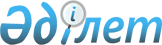 Қазақстан Республикасы Үкіметінің 2001 жылғы 9 қарашадағы N 1428 қаулысына өзгерістер енгізу туралы
					
			Күшін жойған
			
			
		
					Қазақстан Республикасы Үкіметінің 2009 жылғы 4 сәуірдегі N 468 Қаулысы. Күші жойылды - Қазақстан Республикасы Үкіметінің 2011 жылғы 28 қазандағы № 1227 Қаулысымен

      Ескерту. Күші жойылды - ҚР Үкіметінің 2011.10.28 № 1227 Қаулысымен.      Қазақстан Республикасының Үкіметі ҚАУЛЫ ЕТЕДІ: 



      1. "Қазақстан Республикасының Өнеркәсіптік меншікті қорғау мәселелері жөніндегі мемлекетаралық кеңестегі және Еуразия патенттік ұйымының Әкімшілік кеңесіндегі өкілетті өкілін тағайындау туралы" Қазақстан Республикасы Үкіметінің 2001 жылғы 9 қарашадағы N 1428 қаулысына мынадай өзгерістер енгізілсін: 



      1-тармақта: 

      бірінші абзацта "Әйкенов Марат Оршанұлы" деген сөздер "Әбдірахым Нұрлан Ерғалиұлы" деген сөздермен ауыстырылсын; 

      екінші абзацта "Сейітжанов Қайсар Доқтырбекұлы" деген сөздер "Сахипова Нұрғайша" деген сөздермен ауыстырылсын. 



      2. Осы қаулы қол қойылған күнінен бастап қолданысқа енгізіледі.        Қазақстан Республикасының 

      Премьер-Министрі                                    К. Мәсімов 
					© 2012. Қазақстан Республикасы Әділет министрлігінің «Қазақстан Республикасының Заңнама және құқықтық ақпарат институты» ШЖҚ РМК
				